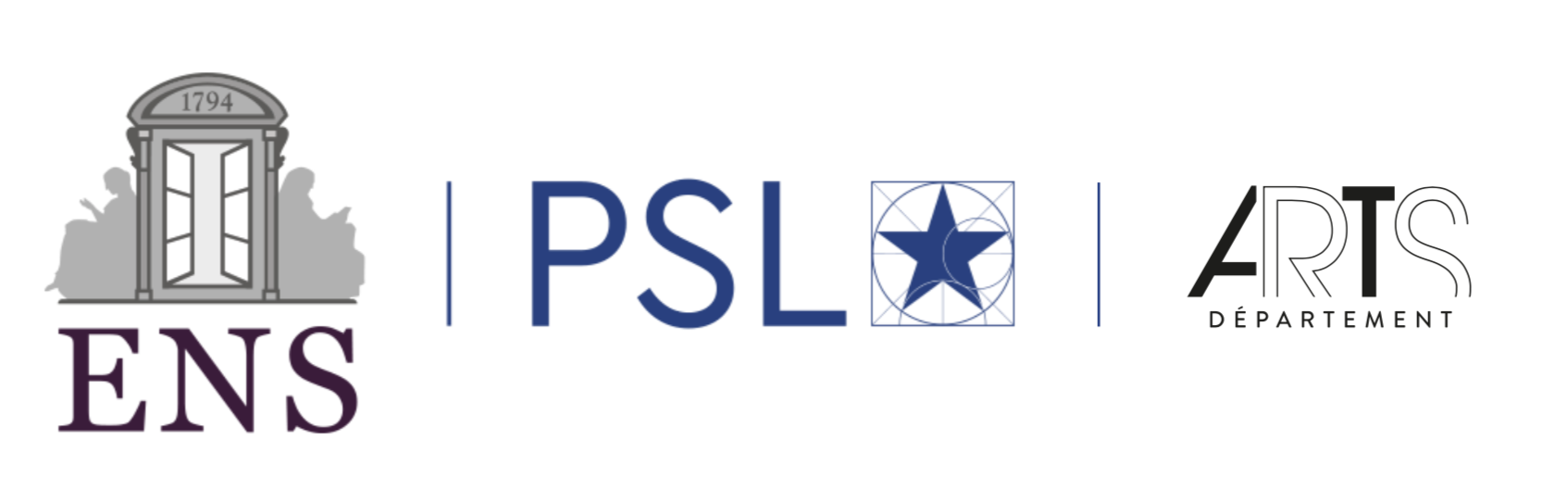   THÉÂTRE NICOLE LORAUXFiche de renseignements - Programmation 2021-22 – S1________________________________________________________________IMPORTANT : A partir de septembre 2021, les porteur·ses de projet et les responsables techniques devront obligatoirement avoir suivi un stage de 3 jours de formation technique  et à la sécurité, quel que soit leur niveau initial.Les deux personnes formées devront être présentes tout au long de la résidence.Pour le S1 2021-22, ce stage sera proposé dans la semaine du 13 au 18 septembre 2021.Votre  demande  ne pourra être acceptée qu’à cette condition. Au cas où le·la responsable technique 1 n’est pas étudiant·e  à l’ENS  veuillez indiquer un·e responsable technique en scolarité qui devra être intégré·e à votre projet.DATES DEMANDÉES Les résidences commencent le jeudi et s’achèvent le dimanche de la semaine suivante (sauf vacances ou jours fériés).Choisissez  obligatoirement 3 créneaux possibles en les classant par ordre de préférence parmi les suivants  (merci de recopier les dates ; puis d’indiquer la lettre). 30 septembre – 10 octobre  (A)14 octobre – 24 octobre  (B)28 octobre – 7 novembre (C) 11 ou 12 novembre – 21 novembre (D)25 novembre – 5 décembre (E)8  décembre – 17   décembre  (F)7 janvier - 17 janvier 2022 (G)21 janvier – 31 janvier  (H)ÉQUIPE (liste  la plus complète à ce jour), en plus des personnes déjà mentionnéesMerci de renseigner  ce qui suit le plus précisément que vous le pourrez… au stade où vous en êtes ! Nous comprenons très bien que le projet n’en est peut-être qu’au début,  notamment techniquement et scénographiquement. Le plus important est de nous faire comprendre un peu vers quoi vous vous dirigez.PROJET ARTISTIQUE (1 page maximum).(Si vous le souhaitez, vous pouvez joindre un dossier artistique plus complet (5 pages maximum) après la fiche, dans un même pdf.PROJET  SCENOGRAPHIQUE  (1 page maximum)Décrivez brièvement le projet et listez les éléments  dont vous pourriez avoir besoin . Vous pouvez joindre des croquis. Si le projet n’est pas encore précis au moment où vous déposez le dossier, donnez une idée générale du type de scénographie que vous imaginez. BESOINS TECHNIQUES Si votre expérience et vos connaissances vous le permettent, indiquez vos besoins techniques le plus précisément possible (nombre et nature des projecteurs, du matériel sonore ou vidéo, etc.) Si  ce n’est pas le cas, donnez une idée de ce que vous imaginez, le plus concrètement possible (ambiances lumineuses, éclairages ponctuels, effets sonores,  intervention de la vidéo).DROITS DAUTEUR Le spectacle demandera-t-il l’acquittement des droits d’auteur, de traducteur ? TITRE DU SPECTACLE et éventuellement AUTEUR·TRICENombre d’acteurs·tricesNombre de personnes impliquéesPORTEUR·EUSE DU PROJET Nom et prénomFonction dans le projet Statut ENS (année, formation, département)MailTéléphone Je m’engage à suivre la formationtechnique entre le 15 et le 18/09/21Signature :RESPONSABLE TECHNIQUE 1  Nom et prénomStatut ENS (année, formation, département) ou autre appartenanceMailTéléphoneJe m’engage à suivre la formationtechnique entre le 15 et le 18/09 /21Signature :RESPONSABLE TECHNIQUE 2 Nom et prénomStatut ENS (année, formation, département) ou autre appartenanceMail TéléphoneJe m’engage à suivre la formationtechnique entre le 15 et le 18/09/21Signature :1.2.3.NOM  et prénomFonction dans le projetStatut ENS ou autre appartenanceLumièresSon VidéoEffets spéciaux  Besoins spécifiques